Dobrý den,jelikož už se nám zase blíží Vánoční čas, tak je povinností pekelné chásky se přihlásit. Mikuláš vidí vše, co Vaše ratolesti tropí. Anděl poctivě zapisuje hříchy i dobré skutky a čerti už si brousí růžky a zašívají pytle.Jestli Vaše robátka zlobí a Vy už si nevíte rady, nebo jen chcete prožít klidný měsíc vánoční, nebojte se nás kontaktovat.Čekáme na adresy, kam se máme dostavit na večeru ve středu 5.12. Kam napsat, aby Mikuláš dorazil:Urbanová Eliška - Tel. 725 415 271, email: eli.urbanov@seznam.czLeder Jakub - Tel. 723 918 712Co napsat: DŮLEŽITÉ: 	1. Jméno a příjmení (dítěte/dětí! + alespoň jednoho rodiče)		2. Adresa 		3. Telefonní číslo (pouze pokud budete psát email)Vhodné připsat: - hříchy vašich dětí, kterými Vás nejvíce trápí- dobré skutky, za které může Anděl chválitOmlouváme se, že je to komplikovanější než roky před tím. Ale bohužel, uvědomujeme si že, chodit k dětem na nadílku, tak pozdě, jako se stávalo v posledních letech především na konci vesnice je přinejmenším nepříjemné.Letos bychom chtěli přesně naplánovat trasu a možná periferie Hajnice objet autem. Proto nechceme na někoho zapomenout a snažně Vás prosíme o kontakt.Další věcí je, prosím NEKONTAKTUJTE Luboše Fridricha, pouze dvě výše uvedené osoby. Je to pouze v rámci přehlednosti.V případě nejasností, dotazů a připomínek jsme tu pro Vás a chceme, aby si to Vaše děti užily, tak jako když my jsme byli dětmi. Děkujeme Těšíme se na Vás,Mikuláš a jeho banda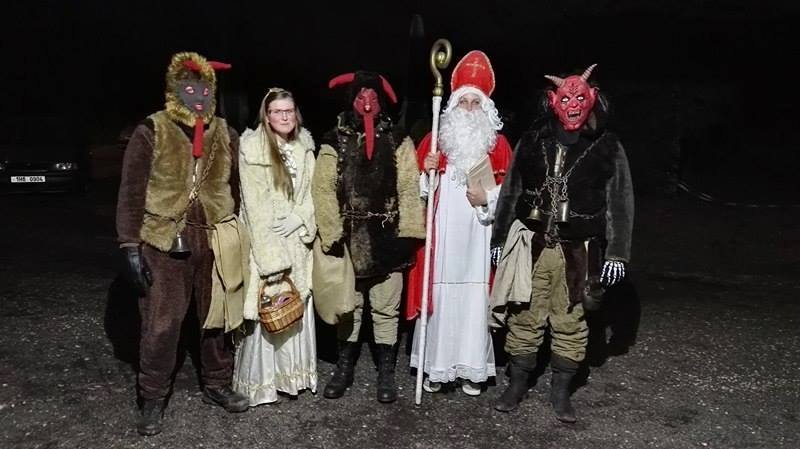 